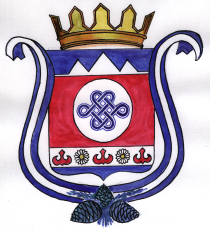                П Р И К А         ПРИКАЗ	JAKAPYс.Шебалино«   05  »  декабря   2017г 	     №393О мерах по обеспечению безопасности жизнедеятельностив образовательных организациях в зимний период,в период  новогодних праздников и зимних каникулВ целях предупреждения несчастных случаев с учащимися и воспитанниками в зимний период, в период  новогодних праздников и зимних каникул, обеспечения безопасности образовательных учрежденийП Р И К А З Ы В А Ю:1.Руководителям образовательных учреждений:1.1  назначить ответственного за безопасность обучающихся во время проведения праздничных мероприятий;издать приказы о проведении перед каникулами инструктажа с детьми об обеспечении безопасности жизни в зимний период;обеспечить изучение с учащимися, работниками:        - правил безопасного поведения на дорогах, на улице, в общественных местах;        -правил пользования электронагревательными приборами и газовым оборудованием;       - правил поведения при обнаружении возгорания;       - правил безопасности в связи с возможностью обрушения льда с крыш домов;       - памятки по обеспечению пожарной безопасности проведения новогодних мероприятий;принять дополнительные меры по предупреждению суицидов, усилить индивидуальный подход к обучающимся;взять на особый контроль обеспечение пожарной безопасности образовательных организаций;назначить ответственного за организацию практической отработки действий при возникновении пожара и других чрезвычайных ситуаций;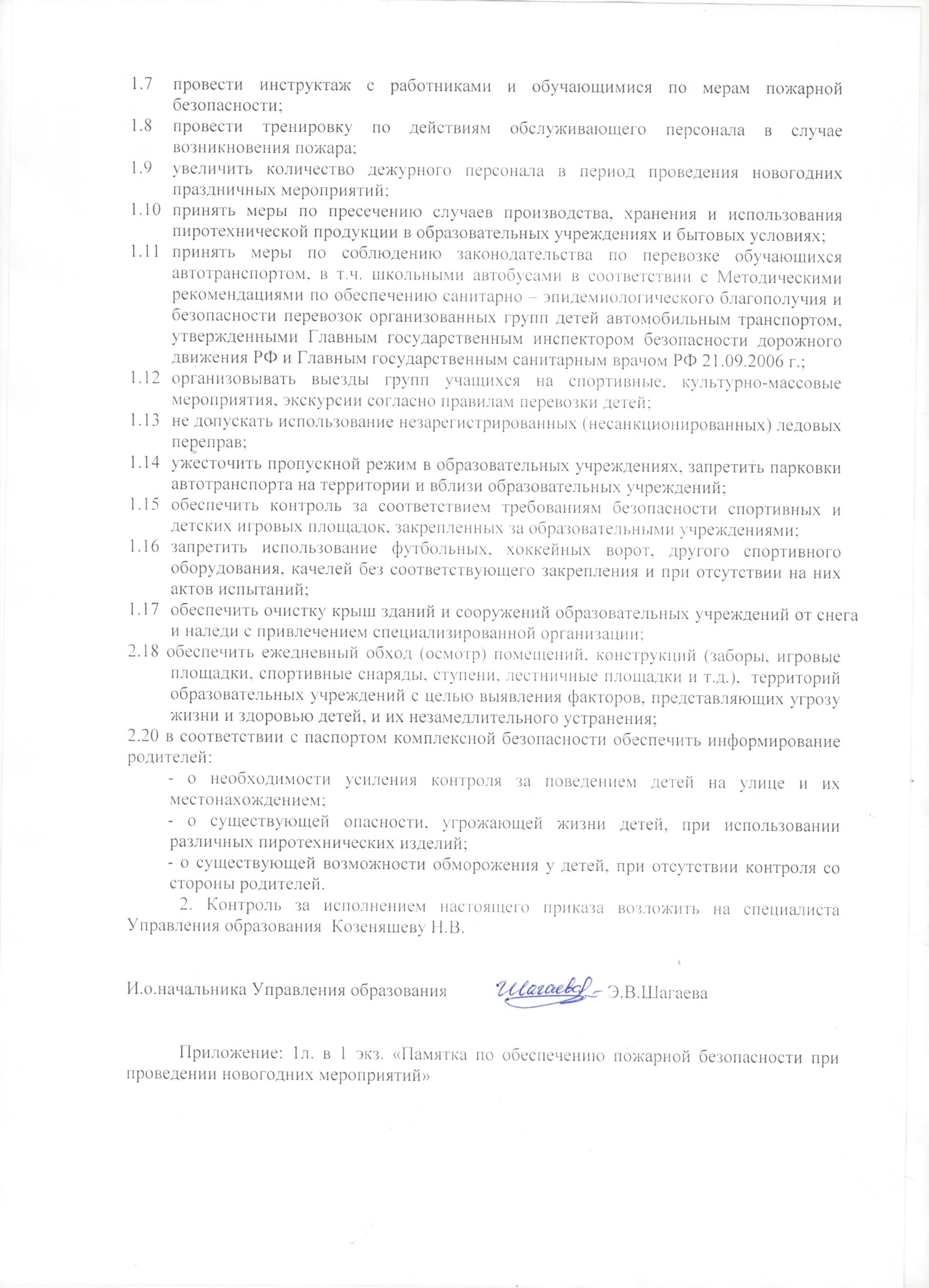                                                                   ПАМЯТКАпо обеспечению пожарной безопасностипри проведении новогодних мероприятий1. При планировании новогодних мероприятий необходимо:-	согласовать проведение праздничных мероприятий с органами государственного пожарного надзора;-	организационным приказом назначить лиц, ответственных за обеспечение пожарной безопасности в период проведения праздничных мероприятий;-	лицам, ответственным за проведение праздничных мероприятий, пройти обучение по программе пожарно-технического минимума в организациях, имеющих лицензию на данный вид деятельности;-	разработать инструкции по мерам пожарной безопасности в период проведения праздничных мероприятий и инструкции по действиям обслуживающего персонала при возникновении пожара. Довести данные инструкции до обслуживающего персонала под роспись.2. Требования к проведению новогодних мероприятий:-	использовать только помещения, обеспеченные не менее чем двумя эвакуационными выходами, отвечающими требованиям норм проектирования, не имеющие на окнах решеток и расположенные не выше 2-го этажа в зданиях с горючими перекрытиями;-	елку устанавливать на устойчивом основании и с таким расчетом, чтобы ветви не касались стен и потолка; -	иллюминация должна быть выполнена с соблюдением правил устройства и эксплуатации электрооборудования. При использовании электрической осветительной сети без понижающего трансформатора на елке могут применяться гирлянды только с последовательным включением лампочек напряжением до 12 В. Мощность лампочек не должна превышать 25 Вт;-	при проведении мероприятий должно быть организовано дежурство на сцене и в зале ответственных лиц, членов добровольных пожарных формирований или работников учреждения;-	места проведения праздничных мероприятий должны быть обеспечены нормативным количеством огнетушителей  (не менее двух на помещение);-	при обнаружении неисправности в иллюминации (нагрев проводов, мигание лампочек, искрение и т.п.) она должна быть немедленно обесточена;-	отработать план эвакуации людей в случае пожара.3. При проведении новогодних мероприятий запрещается:-	использовать пиротехнику в помещениях;-	применять дуговые прожекторы, свечи и хлопушки, устраивать фейерверки и другие световые эффекты, которые могут привести к пожару;-	украшать елку целлулоидными игрушками, а также марлей и ватой, не пропитанными огнезащитными составами;-	проводить огневые, покрасочные и другие пожароопасные взрывопожароопасные работы;-	использовать ставни на окнах для затемнения помещений;-	уменьшать ширину проходов между рядами и устанавливать в проходах дополнительные кресла, стулья и т.п.;-	полностью гасить свет в помещении во время спектаклей или представлений;-	использовать несертифицированные елки и гирлянды;-	допускать заполнение помещений людьми сверх установленной нормы.4. При обнаружении пожара или получении сигнала о пожаре:- эвакуировать детей наиболее  оптимальным путем (кратчайшим и безопасным); - покидая помещение, убедиться в том, что все дети покинули опасную зону;- при эвакуации следить за тем, чтобы никто из детей не отстал в ходе движения; - в ходе эвакуации ориентироваться по указателям направления движения и выхода, а также в соответствии с указаниями администрации учреждения;- позвонить в пожарную службу по телефону 01 или 112;- после эвакуации произвести перекличку учащихся и доложить о её результатах руководителю тушения пожара и руководителю учреждения.